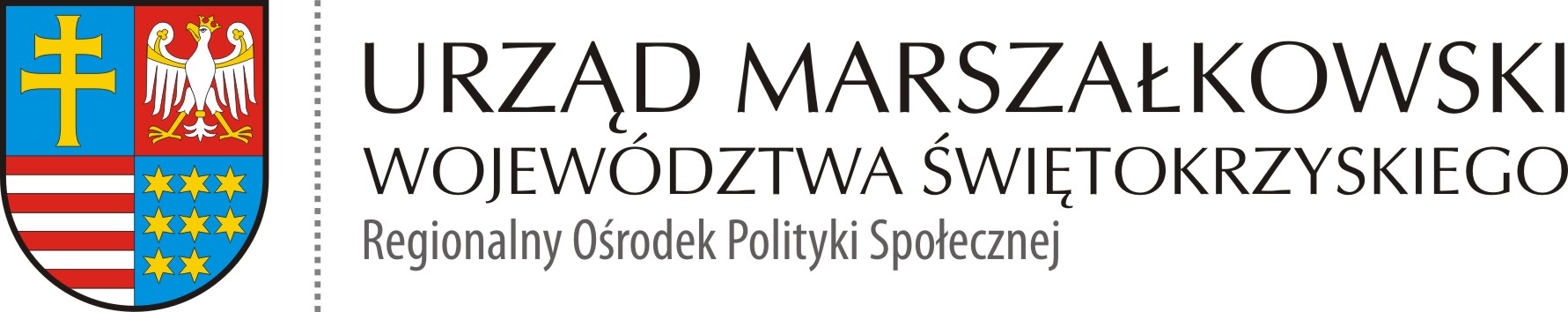 ROPS-II.052.2.7.2020  						            Kielce 29.09.2020 r.PROTOKÓŁ z dnia 29.09.2020 r.z wyłonienia wykonawcy na podstawie zapytania ofertowego z dnia 03.09.2020 r. zamieszczonego na stronie Biuletynu Informacji Publicznej Urzędu Marszałkowskiego Województwa Świętokrzyskiego w Kielcach w dniu 03.09.2020  r. dotyczącego Zakup i dostawa środków ochrony osobistej i sprzętu do dezynfekcji  w ramach projektu pn. Liderzy kooperacjiProgram Operacyjny Wiedza Edukacja Rozwój - Działanie 2.5 "Skuteczna pomoc społeczna" - "Wypracowanie  i wdrożenie modeli kooperacji pomiędzy instytucjami pomocy społecznej        i integracji społecznej a podmiotami innych polityk sektorowych m.in. pomocy społecznej, edukacji, zdrowia, sądownictwa i policji"w części dotyczącej:zakup i dostawa generatora ozonuzakup i dostawa maski chirurgicznej jednorazowego użytkuzakup i dostawa rękawic jednorazowych nitrylowych – rozmiar M, LW dniu 03.09.2020 r. zapytanie ofertowe zostało zamieszczone na stronie Biuletynu Informacji Publicznej Urzędu Marszałkowskiego Województwa Świętokrzyskiego                           w Kielcach w zakładce zamówienia publiczne/zapytania ofertowe.W odpowiedzi na zapytanie z dnia 03.09.2020 r. w wyznaczonym terminie nadsyłania ofert – do dnia 09.09.2020, wpłynęło: dwie (2) oferty na zakup generatora ozonu złożone przez:OzoNowy.pl SYSTEMY AUTOKAROWE AUDIO_VIDEO Bożena Borowiec                 ul. Wittiga 6/10 03-188 WarszawaK-Styl Kamil Stylec ul. E. Orzeszkowej 32/32 25-435 KielceDo realizacji zamówienia wybrano ofertę złożoną przez:OzoNowy.pl SYSTEMY AUTOKAROWE AUDIO_VIDEO Bożena Borowiec               ul. Wittiga 6/10 03-188 Warszawadziesięć (10) ofert na zakup maski chirurgicznej jednorazowego użytku złożonych przez:KD Medical Polska Sp. z o.o.ul. Legionów 192 B 43-502 Czechowice - DziedziceS4K Sp. z o.o. ul. Batalionów Chłopskich 50 25-671 KielceSystem SW Sp. z o.o. ul. Krowoderska 79/20 31-158 KrakówInstytut Systemów Bezpieczeństwa Sp. z o.o. u. Mesyńska 16 02-761 WarszawaToruńskie Zakłady Materiałów Opatrunkowych S.A. ul. Żółkiewskiego 20/26 87-100 ToruńCMS Polska Sp. z o.o. ul. Boya-Żeleńskiego 25C 35-105 RzeszówWikomed Przedsiębiorstwo Handlowo Usługowe Andrzej Kowalczyk                                 ul. Nadwiślańska 25a/1 80-680 GdańskPrzedsiębiorstwo Wielobranżowe MADA Kosiec i Wspólnicy Sp. J ul. Słowicza 17 02-170 WarszawaUNITRANS M. i W. Fijał Sp. J ul. Borsucza 9 05-410 Józefów - MichalinyDenTech Edward Szczęch i s-ka S.J. ul. Wyspiańskiego 36 35-111 RzeszówDo realizacji zamówienia wybrano ofertę złożoną przez:Wikomed Przedsiębiorstwo Handlowo Usługowe Andrzej Kowalczyk                                               ul. Nadwiślańska 25a/1 80-680 Gdańskcztery (4) oferty na zakup rękawic jednorazowych nitrylowych – rozmiar M, L złożone przez:S4K Sp. z o.o. ul. Batalionów Chłopskich 50 25-671 KielceMERCATOR MEDICAL S.A. ul. H. Modrzejewskiej 30 31-321 KrakówUNITRANS M. i W. Fijał Sp. J ul. Borsucza 9 05-410 Józefów – MichalinyDenTech Edward Szczęch i s-ka S.J. ul. Wyspiańskiego 36 35-111 RzeszówDo realizacji zamówienia wybrano ofertę złożoną przez:MERCATOR MEDICAL S.A. ul. H. Modrzejewskiej 30 31-321 KrakówOceny ofert dokonano wg kryterium:Cena brutto oferty (C)  W wyborze ofert uczestniczyli:						PodpisElżbieta Korus  –Dyrektor		Regionalnego Ośrodka Polityki Społecznej			......………………………Mariusz Brelski – Kierownik		w Regionalnym Ośrodku Polityki Społecznej		………......………………Marzena Bulińska – Główny specjalista		w Regionalnym Ośrodku Polityki Społecznej		………......………………Agnieszka Dzwonek  – Główny specjalista		w Regionalnym Ośrodku Polityki Społecznej		………......………………Agata Żuława – Inspektor		w Regionalnym Ośrodku Polityki Społecznej		………......………………